g 	j	la girafe      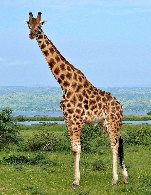 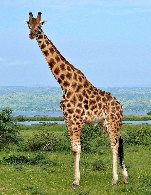 1. Je lis des syllabes et des mots associésDans ces mots, on voit g mais on ne l’entend pas :Longtemps – un poing – un hareng – un étang – un doigt2. Je lis des mots contenant la lettre gLa gare – une bague – un gant – un dragon – la langue – l’escargot – une virgule – un guépard – un gâteau – la fatigueLe cageot – une gifle – le visage – une tige – le genou – les gens – un plongeoir – la nageoire/ nous nageons – nous mangeons.Le garage – la gymnastique – la gorge – une gorgée – un langage – une guirlande – un gigot – tes bagages – un gage – le jonglage – la vengeance – gigantesque – elle engage – elle gigote – dégager – négliger - il suggère.gjga – une garego – un goélandgu – la figuregué – fatiguégui – une guitare gue – une baguegé – il a mangégi – la girafege -  un genougeo _ un pigeongea – une orangeade